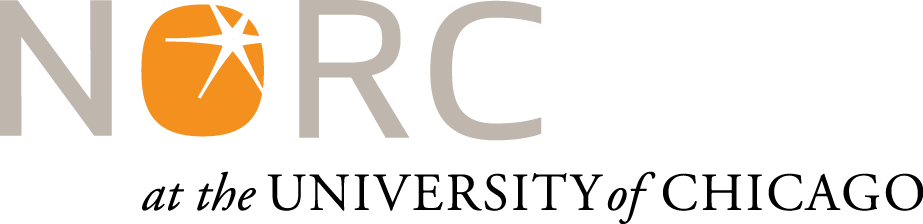 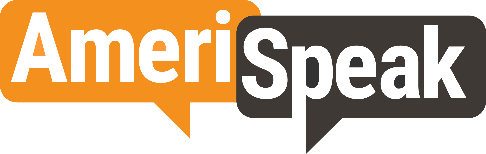 Standard demographic preloads:These populated as a pre-load when the panelists get sampled into the surveyStandard sample preloadsCustom survey-specific preloads This survey will use the following RND_xx variables:Note, these are randomized in the script (NOT preloads)PHONE SCRIPTS[CATI - OUTBOUND]INTROHello, my name is $I. I'm calling from AmeriSpeak by NORC.  May I please speak with [FIRSTNAME]? Hola, mi nombre es $I. Lo estoy llamando de AmeriSpeak del  NORC. ¿Podría hablar con [FIRSTNAME]?[IF RESPONDENT IS AVAILABLE]Thank you for your continued participation in AmeriSpeak. I am calling to let you know that your next survey is available. The survey takes approximately [SURVEYLENGTH] minutes to complete. If you complete the survey, you will receive [INCENTWCOMMA] AmeriPoints for your time. We will keep all of your answers confidential. Shall we proceed?Gracias por su participación continúa en AmeriSpeak. Le estoy llamando para informarle que su próxima encuesta está lista. La encuesta toma aproximadamente [SURVEYLENGTH] minutos para completar. Si completa la encuesta, recibirá [INCENTWCOMMA] AmeriPoints por su tiempo. Mantendremos todas sus respuestas confidenciales. ¿Desea que procedamos?Great. As always, for quality assurance purposes, this call may be recorded or monitored. Excelente. Esta llamada puede ser grabada o monitoreada.[CATI-INBOUND]INTROThank you for calling AmeriSpeak by NORC.  My name is $I.  How are you today? Gracias por llamar a AmeriSpeak de NORC. Mi Nombre es $I. ¿Cómo está hoy?And are you calling to take your next survey?¿Y está llamando para tomar su próxima encuesta?I just need to confirm that I'm speaking with [FIRSTNAME] [LASTNAME]. Is that you?Sólo necesito confirmar que estoy hablando con [FIRSTNAME] [LASTNAME]. ¿Sería usted?Great. This survey takes approximately [SURVEYLENGTH] minutes to complete over the phone and you will earn [INCENTPOINTS] AmeriPoints for your time.  We will keep all of your answers confidential.  Excelente. Esta encuesta dura aproximadamente [SURVEYLENGTH] minutos para completar a través del teléfono y usted ganará [INCENTWCOMMA] AmeriPoints por su tiempo. Mantendremos todas sus respuestas confidenciales.As always, for quality assurance purposes, this call may be recorded or monitored.Esta llamada puede ser grabada o monitoreada.Shall we proceed?¿Desea que procedamos?[CATI-CALLBACK]CBINTROHello, my name is $I. I'm calling from AmeriSpeak by NORC.  We previously spoke with [FIRSTNAME] about completing an AmeriSpeak survey. Is [FIRSTNAME] available?   Hola, mi nombre es $I. Estoy llamando de AmeriSpeak de NORC. Previamente hablamos con [FIRSTNAME] acerca de completar una encuesta de AmeriSpeak. ¿Esta [FIRSTNAME] disponible?[IF RESPONDENT IS AVAILABLE]Hello, my name is $I, calling from AmeriSpeak by NORC. We previously spoke with you about completing an AmeriSpeak survey. Are you available now to continue? As always, for quality assurance purposes, this call may be recorded or monitored.Hola, mi nombre es $I, y estoy llamando de AmeriSpeak de  NORC. Previamente hablamos con usted acerca de completar una encuesta de AmeriSpeak. ¿Está usted disponible ahora para continuar? Esta llamada puede ser grabada o monitoreada.[DISPLAY THIS AM LANGUAGE IF SurveyAccessEnd-CALLDATE>1 DAY] [CATI-MISSED OUTBOUND, ANSWERING MACHINE]AM1Hello, this message is [FIRSTNAME] [LASTNAME].  I'm calling from AmeriSpeak from NORC to let you know that you have a survey waiting for you. The survey will take approximately [surveylength] minutes and you will receive [INCENTWCOMMA] AmeriPoints for your time.  Call us toll-free at 888-326-9424 and enter your PIN number, [MEMBER_PIN], to complete your survey and earn rewards. Thank you.Hola, este mensaje es para [nombre y apellido del panelista]. Estoy llamando de AmeriSpeak de NORC para informarle que tiene una encuesta esperando. La encuesta le tomará aproximadamente [surveylength] minutos y recibirá [INCENTWCOMMA] AmeriPoints por su tiempo. Llámenos al número gratuito 888-326-9424 e introduzca su número PIN, [MEMBER_PIN], para completar la encuesta y ganar premios. Gracias.[DISPLAY THIS AM LANGUAGE IF SurveyAccessEnd-CALLDATE>1 DAY] [CATI-ANSWERING MACHINE MISSED APPOINTMENT CALLBACK]AMHARDHello, this message is for [FIRSTNAME] and I'm calling from AmeriSpeak from NORC. When we spoke previously, you requested that we call you back <at this time>.  I'm sorry that we've missed you.  We'll try to contact you again soon but please feel free to return our call any time at 888-326-9424 and enter your PIN number, [MEMBER_PIN], to complete your survey and earn rewards. Thank you.Hola, este mensaje es para [FIRSTNAME]  y estoy llamando de AmeriSpeak de NORC. Cuando hablamos anteriormente, solicitó que le llamaramos de nuevo <en este momento>. Siento no haber podido contactarlo/a. Intentaremos ponernos en contacto con usted otra vez pronto, pero no dude en devolver nuestra llamada en cualquier momento al 888-326-9424 e introduzca su número PIN, [MEMBER_PIN], para completar su encuesta y ganar premios. Gracias.[DISPLAY THIS AM LANGUAGE IF SurveyAccessEnd-CALLDATE>1 DAY] [CATI-ANSWERING MACHINE MISSED CALLBACK]AMSOFTHello, this message is for [FIRSTNAME]. I am calling from AmeriSpeak from NORC. We are calling you back to complete your AmeriSpeak survey.  Remember, you will earn rewards for completing this survey. I'm sorry that we've missed you.  We'll try to contact you again soon but please feel free to return our call any time at 888-326-9424 and enter your PIN number, [MEMBER_PIN], to complete this survey.  Thank you.Hola, este mensaje es para [FIRSTNAME]. Estoy llamando de AmeriSpeak de NORC. Le estamos regresando la llamada para completar su encuesta de AmeriSpeak. Recuerde, usted ganará premios por completar esta encuesta. Siento no haber podido contactarlo/a. Intentaremos ponernos en contacto con usted otra vez pronto, pero no dude en devolver nuestra llamada en cualquier momento al 888-326-9424 e introduzca su número PIN, [MEMBER_PIN], para completar esta encuesta. Gracias.[DISPLAY THIS AM LANGUAGE IF SurveyAccessEnd-CALLDATE=1 DAY][CATI-NEARING END OF FIELD, ANSWERING MACHINE]AMENDHello, this message is for [FIRSTNAME]. I'm calling from AmeriSpeak from NORC to let you know that a survey will be ending tomorrow. We’d love to hear from you so please call us toll-free at 888-326-9424 and enter your PIN number, [MEMBER_PIN], to complete your survey and earn rewards.   Thank you.Hola, este mensaje es para [FIRSTNAME]. Estoy llamando de AmeriSpeak de NORC para informarle que una encuesta terminará mañana. Nos encantaría saber de usted, así que por favor llámenos al número gratuito 888-326-9424 e introduzca su número de PIN, [MEMBER_PIN], para completar su encuesta y ganar premios. Gracias.Please include the following options for all questions in CATI:77 DON’T KNOW99 REFUSEDPlease code refusals in CAWI:98 IMPLICIT REFUSAL, WEB SKIPDo not code 77 Don’t Know/99 Refused options in CAWI unless written in item response optionsText shown in green includes researcher notes and should not be included in the programming.Text shown in purple indicates Spanish translation that should be incorporated into the Spanish version of the survey[START OF SURVEY]CREATE DATA-ONLY VARIABLE: QUAL1=Qualified Complete2=Not Qualified3=In progressAT START OF SURVEY COMPUTE QUAL=3 “IN PROGRESS”CREATE MODE_START1=CATI2=CAWIPROGRAMMING NOTE:Please add a global footer text to all screens[center – remove bold] OMB Control Number: 1545-1432ICF CEEN DraftDate: 3.9.20 [SHOW IF S_RACETH=4 (HISPANIC); SP]LANGSWITCH.CAWI VERSION:Would you like to take this survey in English or Spanish?¿A usted le gustaría tomar esta encuesta en inglés o español?English/InglésSpanish/EspañolIf LANGSWITCH=1, 77, 98, 99 continue in EnglishIF LANGSWITCH=2, switch to Spanish language version of the surveyCATI VERSION:We are offering this survey in both English and Spanish.  Which would you prefer? Estamos ofreciendo esta encuesta en inglés y español. ¿Cuál preferiría?English/InglésSpanish/Español[DISPLAY – WINTRO_1]Thank you for agreeing to participate in our new AmeriSpeak survey! To thank you for sharing your opinions, we will give you a reward of [INCENTWCOMMA] AmeriPoints after completing the survey. As always, your answers are confidential.
¡Gracias por participar en nuestra nueva encuesta de AmeriSpeak!  Para agradecerle que esté compartiendo su opinión, le daremos una recompensa de [INCENTWCOMMA] AmeriPoints después de completar esta encuesta. Como siempre, sus respuestas son confidenciales.
Please use the "Continue" and "Previous" buttons to navigate between the questions within the questionnaire. Do not use your browser buttons.
Por favor utilice los botones “Continuar” y “Anterior” para navegar entre las preguntas del cuestionario. No utilice los botones de su navegador.[DISPLAY]OMB_INTRO.The Paperwork Reduction Act requires that the IRS display an OMB control number on all public information requests along with the address where you can send comments regarding the study. You are not required to respond unless a currently valid OMB approval number is displayed. The OMB number for this study is 1545-1432. If you have any comments regarding this study, please write to: IRS, Special Services Committee, SE:W:CAR:MP:T:M:S – Room 6129, 1111 Constitution Avenue, NW, Washington, DC  20224.La Ley de Reducción de Trámites requiere que el IRS muestre un número de control de OMB en todas las solicitudes de información pública junto con la dirección donde puede enviar comentarios sobre el estudio. No es necesario que responda a menos que se muestre un número de aprobación OMB actual y válido. El número de este estudio es 1545-1432. Si tiene algún comentario sobre este estudio, escriba a: IRS, Special Services Section, SE:W:CAR:MP:T:M:S – Room 6129, 1111 Constitution Avenue, NW, Washington, DC  20224.[SHOW IF S_RACETH = 4][SP]S1Q1.  What language do you <i>usually</i> speak at home?¿Qué idioma habla usted en casa <i>normalmente</i>?RESPONSE OPTIONS:Only SpanishMore Spanish than EnglishBoth Spanish and English equallyMore English than Spanish Only English Neither Spanish nor English Solo españolMás español que inglésEspañol e inglés en la misma medidaMás inglés que español Solo inglés Ni español ni inglés [SHOW IF S_RACETH = 4 & S1Q1 = 1 OR 2][SP]S1Q1a.         Would you say you can carry on a <u>conversation</u> in English, both understanding and speaking, very well, well, not well, or not at all?¿Diría usted que puede mantener una <u>conversación</u> en inglés y que usted entiende y habla, muy bien, bien, poco o nada en absoluto?RESPONSE OPTIONS:Very wellWell Not wellNot at allMuy bienBienPocoNada en absoluto[SHOW IF S_RACETH = 4][SP]S1Q1b.        Would you say you can <u>read</u> a newspaper or book in English very well, well, not well, or not at all? ¿Diría usted que puede <u>leer</u> un periódico o un libro en inglés muy bien, bien, poco o nada en absoluto? RESPONSE OPTIONS:Very well Well Not wellNot at allMuy bienBienPocoNada en absoluto[PROGRAMMING: DEFINE HISP_LEP TO IDENTIFY HISPANIC RESPONDENTS WITH LIMTED ENGLISH PROFICIENCY]IF S1Q1 = 1 or 2 AND (S1Q1a = 3,4 or S1Q1b = 3,4)		HISP_LEP = 1  (HISPANIC, LEP RESPONDENT)ELSE							HISP_LEP = 0 (HISPANIC, NON-LEP RESPONDENT).RECORD, INDICATE ON SCREEN.Section 1: CEEN Population Screening Questions(25 questions)[SP][DOUBLE PROMPT]S1Q2. The next few questions ask about your employment situation.Las preguntas que siguen son sobre su situación laboral.[SPACE]During 2019, were you self-employed or an independent contractor? This could include full-time work, freelancing, or a part-time side job or “side gig”, such as rideshare driver, rental host (e.g., with Airbnb), or online seller (e.g. Etsy). You may or may not have received a 1099 tax form from your employer or clients.Durante 2019, ¿fue usted trabajador por cuenta propia o contratista independiente? Este tipo de trabajo puede ser a tiempo completo, autónomo, a tiempo parcial o pequeños trabajos extras (“side gigs”), como por ejemplo manejar para una compañía de transporte compartido, el alquiler de propiedades (Airbnb) o vendedor/a online (Etsy). No es necesario que haya recibido un formulario impositivo 1099 de su empleador o de sus clientes.RESPONSE OPTIONS:YesNoSíNo[SP]S1Q3.During 2019, did you own or operate a Limited Liability Company (LLC) with assets of less than $10 million?Durante 2019, ¿fue usted propietario/a o gerente de una Compañía de Responsabilidad Limitada (LLC) con bienes inferiores a 10 millones de dólares?RESPONSE OPTIONS:YesNoSíNo[SP]S1Q4.During 2019, did you own or operate an S corporation with assets of less than $10 million?Durante 2019, ¿fue usted propietario/a o gerente de una Corporación S con bienes inferiores a 10 millones de dólares?RESPONSE OPTIONS:YesNoSíNo[SP]S1Q5.During 2019, were you a member of a business partnership with assets of less than $10 million?Durante 2019, ¿fue usted miembro de una sociedad colectiva con bienes inferiores a 10 millones de dólares?RESPONSE OPTIONS:YesNoSíNo[SP; GRID; SPLIT 7, 4] S1Q6.	Which of the following forms or schedules did you include or expect to include with your federal income tax return for 2019? ¿Cuáles de los siguientes formularios o anexos incluyó o piensa incluir en su declaración federal de impuestos para 2019?Please consider your income earned during the calendar/fiscal year 2019. Tenga en cuenta sus ingresos durante el año calendario/fiscal 2019. GRID ITEMS:Itemized deductions including home mortgage deductions, charitable contributions, and other types of deductions (Schedule A)Interest and dividend income (Schedule B)Small business income (Schedule C)Capital gains or losses (Schedule D)Supplemental income, such as rental income, royalties, and trusts (Schedule E)Farm income (Schedule F)Self-employment income (Schedule SE)Employee business expenses (Form 2106)Partnerships (Form 1065)S Corporation (Form 1120-S)Another kind of corporation (Form 1120-C)Deducciones detalladas, incluyendo deducciones de la hipoteca, contribuciones caritativas y otros tipos de deducciones (Anexo A)Intereses e ingresos de dividendos (Anexo B)Ingresos de pequeños negocios (Anexo C)Ganancias o pérdidas de capital (Anexo D)Ingresos suplementarios, como ingresos de renta, regalías y fideicomisos (Anexo E)Ingresos agropecuarios (Anexo F)Ingresos como trabajador por cuenta propia (Anexo SE)Gastos de negocio del empleado (Formulario 2106)Sociedades (Formulario 1065)Corporación S (Formulario 1120-S)Otro tipo de corporación (Formulario 1120-C)RESPONSE OPTIONS:YesNoDon’t know 	SíNoNo lo sé[IF S1Q6_A through S1Q6_K=77,98,99, TERMINATE]COMPUTE DATA-ONLY VARIABLE: DOV_EMPELIG [SP]IF S1Q2=1 OR S1Q3=1 OR S1Q4=1 OR S1Q5=1 OR S1Q6_C OR S1Q6_E=1 OR S1Q6_F=1 OR S1Q6_G=1 OR S1Q6_H=1 OR S1Q6_I=1 OR S1Q6_J=1 OR S1Q6_K=1					DOV_EMPELIG=1.ELSE									DOV_EMPELIG =0.[MUST ANSWER 1 (YES) TO AT LEAST ONE OF THE FOLLOWING: S1Q2, S1Q3, S1Q4, S1Q5, S1Q6_C, S1Q6_E, S1Q6_F, S1Q6_G, S1Q6_H, S1Q6_I, S1Q6_J, S1Q6_K, ELSE TERMINATE][PROGRAMMING: DEFINE SMALL_BIZ TO IDENTIFY RESPONDENTS WITH A SMALL BUSINESS]IF ANY (S1Q3, S1Q4, S1Q5, S1Q6_C, S1Q6_E, S1Q6_F, S1Q6_H, S1Q6_I, S1Q6_J, S1Q6_K) = 1	SMALL_BIZ = 1 (SMALL BUSINESS RESPONDENT)ELSE	SMALL_BIZ = 0 (NOT A SMALL BUSINESS RESPONDENT).DISPLAY DOV_EMPELIG and SMALL_BIZ ON SCREEN, AND RECORD.***Small business respondents must have said “Yes” to one of the following: having an LLC (S1Q3), an S Corp (S1Q4), Biz Partnership (S1Q5), or to filing/expecting to file Sched C (S1Q6_3), Sched E (S1Q6_5), Sched F (S1Q6_6), Form 2106 (S1Q6_8), Form 1065 (S1Q6_9), Form 1120-S (S1Q6_10), or Form 1120-C (S1Q6_11).***Tax Filing Screening Questions[SHOW IF DOV_EMPELIG=1][SP, PROMPT]S1Q8.Have you filed or do you plan to file a federal individual income tax return this year?¿Ha hecho o piensa presentar la declaración federal de impuestos sobre la renta individual este año?RESPONSE OPTIONS:Yes No, but I applied for an extensionNo, I have not filed or gotten an extension for this yearNot sureSí No, pero he solicitado una extensiónNo, no he presentado la declaración ni he obtenido una extensión para este año77. No estoy seguro/a[TERMINATE IF S1Q8 = 77, 98, 99][SHOW IF S1Q8 = 1 or 2 (Have filed or got extension this year)][SP, PROMPT]S1Q9.Thinking about your individual taxes, who <u>prepared</u> your federal individual income tax return or extension filing this year? Con respecto a sus impuestos individuales, ¿quién </u>preparó</u> su declaración federal de impuestos sobre la renta individual o solicitó su extensión este año?RESPONSE OPTIONS:I did	A friend or family memberAn independent accountant/CPAA tax preparer at a tax preparation business such as H&R Block or Jackson HewittOther paid professional A volunteer preparer from a community organization (<i>do not count</i> a tax software company’s promotional events)Someone else	 (please specify): [TEXTBOX]		Don’t knowYo	Un/a amigo/a o miembro de la familiaUn/a contador/a independiente o contador/a público/a Un/a preparador/a de impuestos en un negocio para preparación de impuestos, como H&R Block o Jackson HewittOtro profesional pagado, por ejemplo, un notarioUn/a preparador/a voluntario/a de una organización comunitaria (<i>excluyendo</i> eventos promocionales de una compañía de software para la declaración de impuestos)Una persona diferente (por favor especifique): [TEXTBOX]		No lo sé[TERMINATE IF S1Q9 = 77, 98, 99][SHOW IF S1Q9 > 1 (Did not self-prepare)][SMALL TEXTBOX]S1Q10.Please explain why you did not/will not prepare your own individual tax return this year.Explique por qué no preparó usted mismo/a su propia declaración de impuestos sobre la renta individual este año.[SMALL TEXTBOX][SHOW IF S1Q9 > 1 (Did not self-prepare)][SP; PROMPT]S1Q10a.	How familiar are you with your individual income tax return that was or will be prepared and filed this year?¿En qué medida conoce usted los detalles de su declaración de impuestos sobre la renta individual, ya presentada o por presentar, este año?RESPONSE OPTIONS:Very familiarSomewhat familiarNot very familiar	Not familiar at allLos conozco muy bienLos conozco más o menosNo los conozco mucho	No los conozco en absoluto[TERMINATE IF S1Q10a = 4, 77, 98, 99][SHOW IF S1Q8 = 3 (Have not filed and no extension)][SP]S1Q11.Why are you not filing a federal individual income tax return this year?¿Por qué no va a presentar su declaración federal de impuestos sobre la renta individual este año?RESPONSE OPTIONS:I did not meet the minimum income requirementI know I will owe taxes and am not able to pay right nowOther (please specify): [TEXTBOX]Mis ingresos no alcanzaron el mínimo requeridoSé que tendré que pagar impuestos y en este momento no puedo pagarOtro motivo (especifique): [TEXTBOX][ASK IF S1Q11 = 1 (Reasons related to not having a filing requirement)][SP]S1Q11a.How did you know you didn’t have to file this year? Please select that option that best represents how you made this decision.¿Cómo supo usted que no tendría que presentar la declaración este año? Seleccione la opción que represente mejor la razón que le llevó a tomar su decisión.RESPONSE OPTIONS:	Through the Interactive Tax Assistant on IRS.govThrough my own research Advice of a tax professionalAdvice of a friend or family memberAdvice of a business contactSome other way (please specify): [TEXTBOX]A través del Asistente Tributario Interactivo (Interactive Tax Assistant) en IRS.govA través de mis propias averiguaciones Por el consejo de un profesional de impuestos Por el consejo de un/a amigo/a o miembro de la familiaPor el consejo de un contacto de negociosOtros medios (especifique): [TEXTBOX][SHOW IF S1Q8 = 1 or 2 (Have filed or got extension this year)][SP, PROMPT]S1Q12.	Which <u>filing status</u> did or will you use on your individual income tax return this year? ¿Qué <u>estado civil</u> indicó o va a indicar en su declaración de impuestos sobre la renta individual este año?RESPONSE OPTIONS:SingleMarried, filing jointlyMarried, filing separatelyHead of Household (single with dependent parent or child)Qualifying widow(er) with dependent childDon’t knowSoltero/aCasado/a, declaración conjuntaCasado/a, declaración por separadoCabeza de familia (soltero/a con padres o hijos dependientes)Viudo/a con hijos dependientesNo lo sé[TERMINATE IF S1Q12 = 77, 98, 99][SHOW IF SMALL_BIZ = 1 (Small Business)][SP, PROMPT]S1Q13.Has your business filed or does it plan to file a federal <u>corporate or partnership</u> income tax return in 2020 for 2019?¿Su negocio ha presentado o piensa presentar la declaración federal de impuestos <u>como corporación o sociedad<u> en 2020 para el año 2019?Again, please consider the income your business earned during the calendar/fiscal year 2019. De nuevo, tenga en cuenta los ingresos de su negocio durante el año calendario/fiscal 2019.RESPONSE OPTIONS:YesNo, I do not file a business return that is separate from my personal income tax return No, but I applied for an extensionNo, I have not filed or gotten an extension for this yearNot sureSíNo, no presento una declaración por mi negocio independiente de mi propia declaración de impuestos personal No, pero he solicitado una extensiónNo, no he presentado ni recibido una extensión este añoNo estoy seguro/a[SHOW IF S1Q13 = 1 or 3 (Have filed corp/partnership or got extension this year)][SP, PROMPT]S1Q14.Who prepared your federal corporate/partnership income tax return or extension filing this year? ¿Quién preparó su declaración federal de impuestos, o solicitó una extensión, para su corporación o sociedad este año?RESPONSE OPTIONS:I did	An independent accountant/CPAAn employee of the small business or partnershipA friend or family memberA tax preparer at a tax preparation business such as H&R Block or Jackson HewittOther paid professional A volunteer preparer from a community organization (do not count a tax software company’s promotional events)Someone else (please specify): [TEXTBOX]Don’t knowYo	Un/a contador/a independiente o contador/a público/aUn/a empleado/a del pequeño negocio o sociedadUn/a amigo/a o miembro de la familiaUn/a preparador/a de impuestos en un negocio de preparación de impuestos, como H&R Block o Jackson HewittOtro profesional pagado, por ejemplo, un notarioUn/a preparador/a voluntario/a de una organización comunitaria (<i>excluyendo</i> eventos promocionales de una compañía de software para la declaración de impuestos)Alguien más (por favor especifique): [TEXTBOX]	No lo sé[SHOW IF S1Q14 > 1 (Did not self-prepare)][TEXTBOX]S1Q14a.Please explain why you did/will not prepare your own corporate/partnership tax return this year.¿Por qué no preparó o no va a preparar usted mismo/a la declaración de impuestos para su corporación o sociedad este año?[SMALL TEXTBOX]CREATE DOV VARIABLES, DOV_TAXELIG, and DOV_STUDYELIG:IF S1Q8 = 1, 2, AND(S1Q9 = 1 or (S1Q9=2, 3, 4, 5, 6, 7 AND S1Q10A = 1, 2, 3)) AND S1Q12 = 1, 2, 3, 4, 5.	DOV_TAXELIG=1.ELSE									DOV_TAXELIG=0. Knows whether I have filed or plan to file a federal income tax return this year.Knows who prepared this year’s individual taxesIndicated some level of familiarity on tax return (if someone else prepared)Indicated a filing status for this year’s tax returnIF DOV_EMPELIG =1 and TAX_ELIG=1 					DOV_STUDYELIG=1.ELSE									DOV_STUDYELIG=0.PROG: RECORD DOV_TAXELIG, DOV_STUDYELIG and INDICATE ON SCREEN.IF DOV_STUDYELIG=0, TERMINATE. TERMINATE instruction should be short hand for: SET QUAL=2, CO_DATE GO TO TERMSORRY No back (remove “Previous” button) auto redirect to member portal after 10 seconds[NO PIMS TRANSACTION][SHOW IF QUAL=2 and PANEL_TYPE>10]TERMSORRY.  [CAWI] Thank you for your time today. Unfortunately you are not eligible for this study. Gracias por su tiempo hoy. Desafortunadamente usted no es elegible para este estudio.  [SET QUAL=2 “Not Qualified” and END INTERVIEW, no incentive given][REMOVE “PREVIOUS” and “CONTINUE” BUTTONS FROM PAGE] [CAWI NO BACK – disable web browser back button]CAWI auto-redirect to MEMBER PORTAL in 5 seconds, display remaining number of seconds in [n][SHOW IF QUAL=2 and PANEL_TYPE=<10]TERMSORRY.  [CAWI] Thank you for your time today. Unfortunately you are not eligible for this study. We value your opinion and hope that you will participate in future AmeriSpeak surveys. Thank you for your time today.Gracias por su tiempo hoy. Desafortunadamente usted no es elegible para este estudio. Valoramos su opinión y esperamos que usted participe en futuras encuestas AmeriSpeak.[CAWI] We will redirect you to the AmeriSpeak Member Portal in [n] seconds.[CAWI] Nosotros lo/la redirigiremos al Portal de Miembros AmeriSpeak en [n] segundos.[CATI] Thank you for your time today. Unfortunately you are not eligible for this study. Thank you so much for your participation. We will be in touch when your next survey is available. Have a great day/evening.[CATI] Gracias por su tiempo hoy. Desafortunadamente usted no es elegible para este estudio. Muchas gracias por su participación. Estaremos en contacto cuando su próxima encuesta esté disponible. ¡Qué tenga un buen día/tarde![[CATI] , ONLY OFFER THIS IF PROMPTED BY RESPONDENT:  I mentioned earlier that we would complete the survey if you were eligible, and it appears that you are not for this particular survey.  We appreciate your time and will be in touch with your next survey soon.] [[CATI] ONLY OFFER THIS IF PROMPTED BY RESPONDENT:  Mencioné anteriormente que completaríamos la encuesta si usted era elegible, y al parecer usted no lo es para esta encuesta en particular. Le agradecemos por su tiempo y estaremos en contacto con su próxima encuesta pronto.][SET QUAL=2 “Not Qualified” and END INTERVIEW, no incentive given][REMOVE “PREVIOUS” BUTTON FROM PAGE] [CAWI NO BACK – remove “Previous” button]CAWI auto-redirect to MEMBER PORTAL in 10 seconds, display remaining number of seconds in [n]Section 2: About Your Business(es) or Self-Employment Situation(7 questions)*** Other Employment ***[SP]S2Q1.In addition to your self-employment or small business work, do you have other hourly or salaried jobs? Aparte de su trabajo por cuenta propia o de su pequeño negocio, ¿tiene otros empleos pagados por hora o asalariados?RESPONSE OPTIONS:Yes – One hourly or salaried jobYes – More than one hourly or salaried jobNo – I’m only self-employed or a small business ownerSí – un empleo por horas o asalariadoSí – más de un empleo por horas o asalariadoNo – solo trabajo por cuenta propia o soy propietario/a de un pequeño negocio*** Self-Employment Situation ***[SHOW IF S1Q2 = 1 (Self-Employed)][SP]S2Q2.How long have you been self-employed? ¿Cuánto tiempo hace que trabaja por cuenta propia?RESPONSE OPTIONS:Less than 1 year1-5 years 6-10 yearsMore than 10 years Menos de un añoEntre 1 y 5 añosEntre 6 y 10 añosMás de 10 años  [SHOW IF S1Q2 = 1 (Self-Employed)][SP]S2Q4.Which of the options below best describes your current self-employment job? For this question, if you have more than one self-employment job, please think about the job where you earn the most money.¿Cuál de las siguientes opciones describe mejor su empleo por cuenta propia actual? Para esta pregunta, si tiene más de un trabajo por cuenta propia, tenga en cuenta el empleo  donde gana más dinero.RESPONSE OPTIONS:Accommodation and Food ServicesAdministrative and Support and Waste Management and Remediation ServicesAgriculture, Forestry, Fishing and HuntingArts, Entertainment, and RecreationConstructionEducational ServicesFinance and InsuranceHealth Care and Social AssistanceInformationManagement of Companies and EnterprisesManufacturingMiningProfessional, Scientific, and Technical ServicesPublic Administration	Real Estate Rental and LeasingRetail TradeTransportation and WarehousingUtilitiesWholesale TradeOther Services Servicios de alojamiento y alimentaciónServicios administrativos y auxiliares de gestión de residuos y saneamientoAgricultura, silvicultura, pesca y cazaArte, entretenimiento y recreoConstrucciónServicios educativosFinanzas y segurosAtención médica y asistencia socialInformaciónGestión de compañías y empresasManufacturaMineríaServicios profesionales, científicos y técnicosAdministración públicaAlquiler inmobiliarioComercio minoristaTransporte y almacenamientoSuministrosComercio mayoristaOtros servicios*** Small Business Situation ***[SHOW IF SMALL_BIZ = 1 (Small Business)][SP]S2Q5.How long have you been an owner or partner in a small business? ¿Desde cuándo es propietario/a o socio/a de un pequeño negocio?RESPONSE OPTIONS:	Less than 1 year1-5 years 6-10 yearsMore than 10 years Menos de un añoEntre 1 y 5 añosEntre 6 y 10 añosMás de 10 años  [SHOW IF SMALL_BIZ = 1 (Small Business)][SP]S2Q7.Which of the options below best describes your current small business? For this question, if you have more than one small business, please think about the small business where you earn the most money.¿Cuál de las siguientes opciones describe mejor su pequeño negocio actual? Para esta pregunta, si tiene más de un pequeño negocio, tenga en cuenta solo el pequeño negocio donde gana más dinero.RESPONSE OPTIONS:Accommodation and Food ServicesAdministrative and Support and Waste Management and Remediation ServicesAgriculture, Forestry, Fishing and HuntingArts, Entertainment, and RecreationConstructionEducational ServicesFinance and InsuranceHealth Care and Social AssistanceInformationManagement of Companies and EnterprisesManufacturingMiningProfessional, Scientific, and Technical ServicesPublic Administration	Real Estate Rental and LeasingRetail TradeTransportation and WarehousingUtilitiesWholesale TradeOther Services Servicios de alojamiento y alimentaciónServicios administrativos y auxiliares de gestión de residuos y saneamientoAgricultura, silvicultura, pesca y cazaArte, entretenimiento y recreoConstrucciónServicios educativosFinanzas y segurosAtención médica y asistencia socialInformaciónGestión de compañías y empresasManufacturaMineríaServicios profesionales, científicos y técnicosAdministración públicaAlquiler y venta inmobiliariaComercio minoristaTransporte y almacenamientoServicios públicosComercio mayoristaOtros servicios[SHOW IF SMALL_BIZ = 1 (Small Business)][SP]S2Q8.In 2019, did you pay employees or independent contractors to do work for your business? En 2019, ¿pagó a empleados/as o contratistas independientes para que llevaran a cabo algún trabajo para su negocio?RESPONSE OPTIONS:YesNoSíNo[SHOW IF S2Q8 = 1 (Paid workers in 2019)][SP]S2Q8a.What kind of workers did you pay in 2019?¿Qué tipo de trabajadores pagó en 2019?RESPONSE OPTIONS:Only employeesMostly employees, but some independent contractorsMostly independent contractors, but some employeesOnly independent contractorsNot sureSolo empleados/asMayormente empleados/as, pero también algunos/as contratistas independientesMayormente contratistas independientes, pero también algunos/as empleados/asSolo contratistas independientesNo estoy seguro/aSection 3: Tax Requirements Awareness and Expectations(34 questions)*** General Knowledge *** [MEDIUM TEXTBOX; PROMPT]S3Q1.How do you know what income you need to claim on your taxes in relation to your self-employment or small business?¿Cómo sabe qué ingresos tiene que reclamar en relación con su empleo por cuenta propia o en su pequeño negocio?[TEXTBOX][MEDIUM TEXTBOX; PROMPT]S3Q2.How did you know what records you need to keep for tax purposes regarding your self-employment or small business?¿Cómo supo qué documentos necesita conservar a efectos de su declaración de impuestos con respecto a su empleo por cuenta propia o en su pequeño negocio?[TEXTBOX][SP]S3Q3.How knowledgeable are you about the tax laws for your self-employment and/or small business situation? ¿Qué nivel de conocimiento tiene usted sobre las leyes tributarias con respecto a su empleo por cuenta propia y/o su pequeño negocio?RESPONSE OPTIONS:Very knowledgeableSomewhat knowledgeableNot very knowledgeableNot knowledgeable at allTengo un nivel de conocimiento muy altoTengo un cierto nivel de conocimiento No tengo mucho nivel de conocimientoNo tengo ningún conocimiento[SP]S3Q4. How knowledgeable are you about the record keeping requirements for your self-employment and/or small business taxes?¿Qué nivel de conocimiento tiene usted sobre los documentos que debe conservar con respecto a los impuestos de su empleo por cuenta propia y/o su pequeño negocio?RESPONSE OPTIONS:Very knowledgeableSomewhat knowledgeableNot very knowledgeableNot knowledgeable at allTengo un nivel de conocimiento muy altoTengo un cierto nivel de conocimiento No tengo mucho nivel de conocimientoNo tengo ningún conocimiento[MP]S3Q51.Where do you currently get <u>general tax information</u>, including information about changes in tax laws? ¿Dónde obtiene actualmente <u>información general sobre impuestos</u>, incluyendo información sobre cambios en las leyes tributarias? <br><br>Seleccione <em> todos</em> que se apliquen.[SPACE]Select <i>all</i> that apply.<br><br>Seleccione <em> todos</em> que se apliquen. RESPONSE OPTIONS:IRSAccountant/CPA/tax preparerTax preparation software (TurboTax, H&R Block, TaxAct, etc.)Family/FriendLibraryMedia such as radio, television, or newspapers[IF LANGSWITCH=ES] NotarioPost OfficeSocial media (Facebook, Twitter, etc.)Other (please specify): [TEXTBOX]Not sure1.  IRS2. Un/a contador/a, contador/a público/a o preparador/a de impuestos3. Software de preparación de impuestos (por ejemplo TurboTax, H&R Block o TaxAct)4. Un miembro de la familia o amigo/a5. Biblioteca6. Los medios de comunicación como la radio, la televisión o los periódicos7. Notario8. Oficina de Correo Postal9. Medios de comunicación social (por ejemplo Facebook o Twitter)10. Otros (por favor especifique):11. No estoy seguro[SHOW IF S3Q51_1 = 1]S3Q51A.From which <i>IRS resources</i> do you currently get <u>general tax information</u>, including information about changes in tax laws? ¿De qué <em> recursos del IRS</em> obtiene actualmente <u>información general sobre impuestos</u>, incluyendo información sobre cambios en las leyes tributarias? <br><br>Seleccione <em> todos</em> que se apliquen.[SPACE]Select <i>all</i> that apply. RESPONSE OPTIONS:IRS.govIRS forms and publications IRS telephone lineIRS in-person/local IRS office (Taxpayer Assistance Center, walk-in center)IRS sponsored tax class or seminarIRS2Go App (for mobile devices)Other (please specify): [TEXTBOX]1. IRS.gov2. Formularios y publicaciones del IRS3. La línea telefónica del IRS4. IRS en persona/oficina local del IRS (Centro de Asistencia al Contribuyente, centro sin cita previa)5. Clase o seminario sobre impuestos patrocinado por el IRS6. IRS2Go App (para dispositivos móviles)7. Otros (por favor especifique):[SP]S3Q61.Where would you prefer to get <u>general tax information</u>, including information about changes in tax laws, in the <i>future</i>? ¿Dónde prefiere obtener <u>información general sobre impuestos</u>, incluyendo información sobre cambios en las leyes tributarias, en el <em>futuro</em>?RESPONSE OPTIONS:Only the place(s) I do nowSomewhere else1. Sólo el lugar o los lugares que hago ahora2. En algún otro lugar[SHOW IF S3Q61 = 2]S3Q71.In the <i>future</i>, where would you prefer to get <u>general tax information</u>, including information about changes in tax laws?En el <em>futuro</em>, ¿dónde prefiriría obtener <u>información general sobre impuestos</u>, incluyendo información sobre los cambios en las leyes tributarias? [SPACE]Select <i>all</i> that apply. <br><br>Seleccione <em>todos</em> que se apliquen.RESPONSE OPTIONS:IRS.govIRS forms and publications IRS telephone lineIRS in-person/local IRS office (Taxpayer Assistance Center, walk-in center)IRS sponsored tax class or seminarIRS2Go App (for mobile devices)Accountant/CPA/tax preparerTax preparation software (TurboTax, H&R Block, TaxAct, etc.)Family/FriendLibraryMedia such as radio, television, or newspapers[IF LANGSWITCH=ES] NotarioPost OfficeSocial media (Facebook, Twitter, etc.)Other (please specify): [TEXTBOX]1. IRS.gov2. Formularios y publicaciones del IRS3. La línea telefónica del IRS4. IRS en persona/oficina local del IRS (Centro de Asistencia al Contribuyente, centro sin cita previa)5. Clase o seminario sobre impuestos patrocinado por el IRS6. IRS2Go App (para dispositivos móviles)7. Un/a contador/a, contador/a público/a o preparador/a de impuestos8. Software de preparación de impuestos (TurboTax, H&R Block, TaxAct, por ejemplo)9. Un miembro de la familia o amigo/a10. Biblioteca11. Los medios de comunicación como la radio, la televisión o los periódicos12. Notario13. Oficina de Correo Postal14. Medios de comunicación social (Facebook, Twitter, por ejemplo)15. Otros (por favor especifique):*** Taxable Income (gig income, virtual currency) ***[SP]S3Q5.Did you have any income from “gig” or “sharing economy” work in 2019, such as rideshare driver, pet sitting, rental host (such as Airbnb), or other on-demand work, services, or goods? ¿Ha recibido ingresos de lo que se conoce como la “gig economy” (la economía de los pequeños trabajos) o la “economía compartida” en 2019, como por ejemplo manejar para una compañía de transporte compartido, cuidado de mascotas, alquiler de propiedades (Airbnb) u otro tipo de trabajo, servicio o bienes por encargo?RESPONSE OPTIONS:YesNoSíNo[SHOW IF S3Q5 = 1 (Had gig income)][SP]S3Q5a.How easy or difficult was it to figure out how to report your gig work income on your taxes overall?En general, ¿qué tan fácil o difícil le resultó averiguar cómo declarar los ingresos por sus “pequeños trabajos”?RESPONSE OPTIONS:Not applicable, I did not report that incomeVery easySomewhat easySomewhat difficultVery difficultNo es aplicable: no declaré esos ingresosMuy fácilAlgo fácilAlgo difícilMuy difícil[SHOW IF S3Q5 = 1 (Had gig income)][SP]S3Q5b. How easy or difficult was it to figure out what expenses from your gig work you could claim on your taxes?¿Qué tan fácil o difícil le resultó averiguar qué gastos de sus “pequeños trabajos” podía declarar en su declaración de impuestos?RESPONSE OPTIONS:Not applicable, I did not have any expenses to claimVery easySomewhat easySomewhat difficultVery difficultNo es aplicable: no tuve gastos que declararMuy fácilAlgo fácilAlgo difícilMuy difícil[SHOW IF S3Q5 = 1 (Had gig income)][SP]S3q5c. How easy or difficult was it to figure out what records to keep from your gig work for your taxes?¿Qué tan fácil o difícil le resultó averiguar qué documentos conservar de sus “pequeños trabajos”?RESPONSE OPTIONS:Not applicable, I did not consider keeping records from my gig work for taxes Very easySomewhat easySomewhat difficultVery difficultNo es aplicable: no consideré guardar registros de este tipo de trabajo para los impuestosMuy fácilAlgo fácilAlgo difícilMuy difícil[SP]S3Q6.Including income you received and payments you made, was any of the business you conducted in 2019 done with virtual currency such as BitCoin?Incluyendo los ingresos que recibió y los pagos que hizo, ¿llevó a cabo alguna transacción de negocios con moneda virtual, como BitCoin, en 2019?RESPONSE OPTIONS:YesNoSíNo[SHOW IF S3Q6 = 1 (Used virtual currency)][SP]S3Q6a.How easy or difficult was it to figure out how to report your virtual currency income?¿Qué tan fácil o difícil le resultó averiguar cómo declarar sus ingresos en moneda virtual?RESPONSE OPTIONS:Not applicable, I did not report that incomeVery easySomewhat easySomewhat difficultVery difficultNo es aplicable: no declaré esos ingresosMuy fácilAlgo fácilAlgo difícilMuy difícil*** Employment Tax ***[SHOW IF S2Q8=1 (Paid workers in 2019)][SP]S3Q7.You indicated earlier that you paid employees or independent contractors to do work for your business in 2019. Did you use a payroll company?Usted ha indicado antes que ha pagado a empleados/as o contratistas independientes para realizar trabajos para su negocio en 2019. ¿Usó usted una compañía especializada en gestionar nóminas?RESPONSE OPTIONS:Yes, I used a payroll companyNoSí, usé una compañía para gestionar nóminas No[SHOW IF S2Q8=1 (Paid workers in 2019)][SP]S3Q7a.How easy or difficult was it to determine whether any of these workers were employees (receiving a W2) versus independent contractors (receiving a 1099)?¿Qué tan fácil o difícil le resultó determinar si estos trabajadores eran empleados (que reciben el formulario W2) o contratistas independientes (que reciben el formulario 1099)?RESPONSE OPTIONS:Very difficultSomewhat difficultSomewhat easyVery easyMuy difícilAlgo difícilAlgo fácilMuy fácil[SHOW IF S3Q7a= 1 or 2][MEDIUM TEXTBOX][PROMPT]S3Q7b.How could the IRS make it easier for you to determine whether your workers are employees or independent contractors?¿En qué manera podría el IRS facilitarle la determinación de si sus trabajadores son empleados o contratistas independientes?[TEXTBOX][SHOW IF S2Q8=1 (Paid workers in 2019)][SP]S3Q8.Are you aware of IRS Form SS-8 that asks the IRS to make the decision about whether your workers are employees or independent contractors?¿Conoce usted el Formulario SS-8 del IRS, que solicita al IRS que decida si sus trabajadores son empleados o contratistas independientes?RESPONSE OPTIONS:YesNoSíNo[SHOW IF S3Q8=1][SP]S3Q8a.Have you ever used IRS Form SS-8 to request a worker status <i>determination</i> from the IRS?¿Ha usado alguna vez el Formulario SS-8 del IRS para solicitar la <i>determinación</i> de la condición de un/a trabajador/a por parte del IRS?RESPONSE OPTIONS:YesNoSíNo[SHOW IF S3Q8a=1][SP]S3Q8b.Please rate your satisfaction with using IRS Form SS-8.Indique su nivel de satisfacción con su uso del Formulario SS-8 del IRS.RESPONSE OPTIONS:Very dissatisfiedDissatisfiedNeither satisfied nor dissatisfied (neutral)SatisfiedVery satisfiedMuy insatisfecho/aInsatisfecho/aNi satisfecho/a ni insatisfecho/aSatisfecho/aMuy satisfecho/a[SHOW IF S3Q8b = 1 OR 2][MEDIUM TEXTBOX][PROMPT]S3Q8c.How could the IRS improve Form SS-8?¿Cómo podría el IRS mejorar el Formulario SS-8?[TEXTBOX][SHOW IF S2Q8=1 (Paid workers in 2019)][SP, GRID]S3Q9.Are you aware of the following employment (payroll) tax forms?¿Conoce usted los siguientes formularios para la declaración de impuestos sobre las nóminas?GRID ITEMS:Form 940, Employer’s Annual Federal Unemployment (FUTA) Tax ReturnForm 941, Employer’s Quarterly Federal Tax ReturnForm 944, Employer’s Annual Federal Tax ReturnFormulario 940, Employer’s Annual Federal Unemployment (FUTA) (Declaración Tributaria Federal Anual por Desempleo del Empleador)Formulario 941, Employer’s Quarterly Federal (Declaración Tributaria Federal Trimestral del Empleador)Formulario 944, Employer’s Annual Federal (Declaración Tributaria Federal Anual del Empleador)RESPONSE OPTIONS:YesNoSíNo[SHOW IF ANY (S3Q9_A, S3Q9_B, S3Q9_C) = 1 (Yes, aware of 940, 941, or 944)][SP, GRID]S3Q10.Did you file any of the following employment (payroll) tax forms in 2019?¿Presentó usted alguno de los siguientes formularios para la declaración de impuestos sobre las nóminas en 2019?GRID ITEMS:[SHOW IF S3Q9_1=1] Form 940, Employer’s Annual Federal Unemployment (FUTA) Tax Return[SHOW IF S3Q9_2=1] Form 941, Employer’s Quarterly Federal Tax Return[SHOW IF S3Q9_3=1] Form 944, Employer’s Annual Federal Tax Return[SHOW IF S3Q9_1=1] Formulario 940, Employer’s Annual Federal Unemployment (FUTA) (Declaración Tributaria Federal Anual por Desempleo del Empleador)[SHOW IF S3Q9_2=1] Formulario 941, Employer’s Quarterly Federal (Declaración Tributaria Federal Cuatrimestral del Empleador)[SHOW IF S3Q9_3=1]  Formulario 944, Employer’s Annual Federal (Declaración Tributaria Federal Anual del Empleador)RESPONSE OPTIONS:YesNoSíNo[SHOW IF ANY (S3Q10_A, S3Q10_B, S3Q10_C) = 1 (Yes, filed 940, 941, or 944)][SP]S3Q11.How easy or difficult was it to determine which employment (payroll) tax forms to file? ¿Qué tan fácil o difícil le resultó averiguar qué formulario presentar para la declaración de impuestos sobre las nóminas?RESPONSE OPTIONS:Very easySomewhat easySomewhat difficultVery difficultMuy fácilAlgo fácilAlgo difícilMuy difícil[SHOW IF ANY (S3Q10_A, S3Q10_B, S3Q10_C) = 1 (Yes, filed 940, 941, or 944)][SP, GRID]S3Q12.How did you file…?¿Cómo presentó el…?GRID ITEMS:[SHOW IF S3Q10_1=1] Form 940, Employer’s Annual Federal Unemployment (FUTA) Tax Return[SHOW IF S3Q10_2=1] Form 941, Employer’s Quarterly Federal Tax Return[SHOW IF S3Q10_3=1] Form 944, Employer’s Annual Federal Tax Return[SHOW IF S3Q10_1=1] Formulario 940, Employer’s Annual Federal Unemployment (FUTA) (Declaración Tributaria Federal Anual por Desempleo del Empleador)[SHOW IF S3Q10_2=1] Formulario 941, Employer’s Quarterly Federal (Declaración Tributaria Federal Cuatrimestral del Empleador)[SHOW IF S3Q10_3=1] Formulario 944, Employer’s Annual Federal (Declaración Tributaria Federal Anual del Empleador)RESPONSE OPTIONS:e-filedPaper/mailNot sureElectrónicamente En papel/por correo postalNo estoy seguro/a[SHOW IF ANY (S3Q12_A, S3Q12_B, S3Q12_C) = 2 (Filed any by paper)][MEDIUM TEXTBOX][PROMPT]S3Q12a.Why did you choose to file by paper?¿Por qué escogió presentar la declaración en papel?[TEXTBOX][SHOW IF ANY (S3Q10_A, S3Q10_B, S3Q10_C) = 1 (Yes, filed 940, 941, or 944)][SP]S3Q13.Is the person/company who prepared your employment (payroll) tax form(s) the same one who prepared your business tax return? La persona o compañía que preparó su/s formulario/s para la declaración de impuestos sobre las nóminas ¿es la misma que preparó la declaración de impuestos de su negocio?RESPONSE OPTIONS:YesNoSíNo[SHOW IF S3Q13 = 2 (No, different person prepared employment tax forms)][MP]S3Q14.Who prepared your employment (payroll) tax form(s)? Select all that apply.¿Quién preparó su/s formulario/s para la declaración de impuestos sobre las nóminas? Seleccione todas las que aplican.RESPONSE OPTIONS:I did	A payroll companyAn independent accountant/CPAAn employee of the small business or partnershipA friend or family memberA tax preparer at a tax preparation business such as H&R Block or Jackson HewittOther paid professional A volunteer preparer from a community organization (do not count a tax software company’s promotional events)Someone else (please specify): [TEXTBOX]			Don’t know [SP]Yo	Una compañía especializada en la gestión de nóminasUn/a contador/a independiente o contador/a público/aUn/a empleado/a del pequeño negocio o sociedadUn/a amigo/a o miembro de la familiaUn/a preparador/a de impuestos en un negocio para preparación de impuestos, como H&R Block o Jackson HewittOtro profesional pagado, por ejemplo, un notarioUn/a preparador/a voluntario/a de una organización comunitaria (<i>excluyendo</i> eventos promocionales de una compañía de software para la declaración de impuestos)Alguien más		No lo sé [SP]Section 4: Communicating with the IRS(63 questions)[SP; GRID; REPEAT HEADER EVERY THREE ROWS] S4Q1.	The following questions are about your awareness of different ways to contact the IRS.Las siguientes preguntas son sobre sus conocimientos de las distintas maneras de ponerse en contacto con el Servicio de Impuestos Internos (IRS).[SPACE]The IRS can help you with a lot of information you need to do your taxes. This includes obtaining forms or tax law information, checking refund status, or getting help to resolve a notice. El IRS puede ayudarle con mucha información que necesita para hacer sus impuestos. Esto incluye obtener formularios o información sobre las leyes tributarias, verificar el estado del reembolso u obtener ayuda para resolver un aviso.Below is a list of ways you can get help from the IRS. A continuación hay una lista de maneras en que puede obtener ayuda del IRS.Before reading this question, did you know you could get help like this from the IRS in each of the following ways?  ¿Antes de leer esta pregunta, sabía usted que podría recibir ayuda, como esta del IRS en cada una de las siguientes maneras?GRID ITEMS:Calling an IRS Toll-Free lineVisiting a local IRS office (Taxpayer Assistance Center, walk-in center) Visiting the IRS website (IRS.gov)Contacting the IRS by mailGetting help from a volunteer tax preparer from a community organizationUsing the IRS2Go App (for mobile devices)Llamando a un teléfono gratuito del IRSVisitando una oficina local del IRS (Centro de Asistencia al Contribuyente, centro abierto al público)Visitando la página web del IRS (IRS.gov)Contactando al IRS por correo postal Recibiendo ayuda de un/a preparador/a voluntario/a de una organización comunitariaUsando la aplicación IRS2Go (para dispositivos móviles)RESPONSE OPTIONS:Yes, I was awareNo, I was not awareSí, lo sabíaNo, no lo sabíaSHOW IF S4Q1_C = 1 (YES, AWARE OF IRS.GOV)] [SP; GRID; REPEAT HEADER EVERY THREE ROWS] S4Q2. Which of the following IRS.gov services/tools have you heard of? ¿De cuál/es de los siguientes servicios/herramientas online de IRS.gov ha oído usted hablar?[ROTATE GRID ITEMS 1-10]<b>Interactive Tax Assistant (ITA)</b> (asks you a series of questions that guide you to a response tailored to your situation)<b>IP PIN (Identity Protection Personal Identification Number) Application</b> (online application for a unique number from the IRS used for identity theft protection)<b>IRS Withholding Calculator</b> (helps you determine the number of withholdings you ask your employer to take on your W-4)<b>Online Employer Identification Number (EIN) Request</b> (online application to receive an EIN)<b>Tax Topics</b> (a listing of tax topics that contain general individual and business tax information)<b>Where's My Refund?</b> (check the status of your refund)<b>Where’s My Amended Return? </b> (check the status of your amended return (1040X))<b>Get Transcripts Online</b> (online downloading of transcript or prior year return)<b>EITC Assistant</b> (helps you determine Earned Income Tax Credit eligibility)<b>Directory of Tax Return Preparers</b> (find preparers in your area who hold professional credentials recognized by the IRS)<b>Asistente Tributario Interactivo (ITA por sus siglas en inglés)</b> (le hace una serie de preguntas que lo guían a una respuesta que se ajusta a su situación personal)<b>Aplicación para su IP PIN (Número de Identificación Personal para la Protección de Identidad) </b> (solicitud online para un número exclusivo del IRS diseñado para protegerle contra el robo de identidad)<b>Calculadora de Retenciones del IRS</b> (le ayuda a calcular el número de retenciones que le pide a su empleador que aplique a su W-4)<b>Solicitud Online del Número de Identificación del Empleador (EIN por sus siglas en inglés) </b> (solicitud online del EIN)<b>Tax Topics (Temas Tributarios)</b> (una lista de temas tributarios que contienen información tributaria general para individuos y empresas)<b>¿Dónde está mi reembolso?</b> (para revisar el estado de su reembolso)<b>¿Dónde está mi declaración enmendada? </b> (para revisar el estado de su declaración enmendada (1040X))<b>Obtener transcripciones online</b> (descarga online de transcripciones o de su declaración del año anterior)<b>Asistente EITC </b> (ayuda a los contribuyentes a determinar su elegibilidad para recibir créditos por ingresos de trabajo (EITC por sus siglas en inglés))<b>Directorio de preparadores de declaraciones</b> (encuentre preparadores en su área con credenciales profesionales reconocidas por el IRS)RESPONSE OPTIONS:Yes, I’ve heard of this No, I haven’t heard of thisSí, he oído hablar de esto No, nunca he oído hablar de esto[SHOW IF S4Q1_C = 1 (YES, AWARE OF IRS.GOV)] [SP; GRID; REPEAT HEADER EVERY THREE ROWS] S4Q3. Which of the following IRS.gov <u>payment</u> services/tools have you heard of? ¿De cuál/es de los siguientes servicios/herramientas <u> de pago </u> online de IRS.gov ha oído usted hablar?[ROTATE GRID ITEMS 1-5]<b>Electronic Federal Tax Payment System (EFTPS)</b> (lets you to transmit regular tax payments electronically)<b>Direct Pay</b> (pay money you owe the IRS securely directly from your bank account for free)<b>Making an IRS payment using a credit/debit card</b> (card payment with a fee)<b>IRS Online Account</b> (secure tool to view your IRS account balance including penalties and interest)<b>Online Payment Agreement (OPA)</b> (online application for an installment agreement)<b>Sistema Electrónico de Pago de Impuestos Federales (EFTPS por sus siglas en inglés)</b> (permite a los contribuyentes transmitir pagos regulares de impuestos de forma electrónica)<b>Pago Directo (Direct Pay)</b> (pague el dinero que debe al IRS directamente desde su cuenta bancaria, sin cargo)<b>Pago al IRS con una tarjeta de crédito/débito</b> (pago con tarjeta, tiene un recargo)<b>Cuenta Online con el IRS</b> (una herramienta segura que permite a los contribuyentes ver el saldo de su cuenta del IRS, incluyendo multas e intereses)<b>Acuerdo de Pago Online (OPA por sus siglas en inglés)</b> ( aplicación online para un acuerdo de pago a plazos)RESPONSE OPTIONS:Yes, I’ve heard of this No, I haven’t heard of thisSí, he oído hablar de esto No, nunca he oído hablar de esto[IF any (S4Q1_A to S4Q1_F) = 1][DISPLAY]INTRO1. The next questions are about <u>any</u> contact you may have had with the IRS in the <i>past 12 months</i>. Las siguientes preguntas son sobre <u> cualquier </u>contacto que usted haya tenido con el Servicio de Impuestos Internos (IRS) en los <i> últimos 12 meses</i>.[SPACE][IF S_RACETH = 4] Please include all contacts regardless of whether they were in Spanish or English.Incluya todos los contactos, ya fueran en español o en inglés.[IF any (S4Q1_A to S4Q1_F) = 1][SP; GRID; REPEAT HEADER EVERY THREE ROWS][shade all rows grey]S4Q4.  	In the <i>past 12 months</i>, did you personally do any of the following?En los <i> últimos 12 meses</i>, ¿hizo usted lo siguiente?Select <u>one</u> answer from each row in the grid. Seleccione <u> una</u> respuesta de cada fila en la serie.GRID ITEMS:[ASK IF S4Q1_A = 1] Called an IRS Toll-Free line [ASK IF S4Q1_B = 1] Visited a local IRS office (Taxpayer Assistance Center, walk-in center) [ASK IF S4Q1_C = 1] Visited the IRS website to obtain specific information. Please do not count casual browsing.[ASK IF S4Q1_D = 1] Contacted the IRS through regular mail[ASK IF S4Q1_E = 1] Got help from a volunteer tax preparer from a community organization[ASK IF S4Q1_F = 1] Used the IRS2Go App (for mobile devices)[ASK IF S4Q1_A = 1] Llamó a la línea gratuita del IRS [ASK IF S4Q1_B = 1] Visitó una oficina local del IRS (Centro de Asistencia al Contribuyente, centro abierto al público) [ASK IF S4Q1_C = 1] Visitó la página web del IRS para obtener información específica. No incluya las ocasiones en que simplemente ha estado curioseando. [ASK IF S4Q1_D = 1] Se comunicó con el IRS por correo postal[ASK IF S4Q1_E = 1] Obtuvo ayuda de un/a preparador/a voluntario/a de una organización comunitaria  [ASK IF S4Q1_F = 1] Utilizó la aplicación IRS2Go (para teléfonos inteligentes o tabletas móviles)RESPONSE OPTIONS:Yes NoSíNo[SHOW IF S4Q4_C = 1 (Visited IRS.gov within past 12 months) AND ANY (S4Q2 grid = 1 OR S4Q3 grid = 1) (Aware of any IRS.gov services/tools)][SP; GRID; REPEAT HEADER EVERY THREE ROWS][shade all rows grey]S4Q5. 	Which of the following services/tools on the IRS website have you personally used in the past 12 months? ¿Cuál/es de los siguientes servicios/herramientas de la página web del IRS ha usado usted personalmente en los últimos 12 meses?Select <u>one</u> answer from each row in the grid.Seleccione </u> una</u> respuesta de cada fila en la serie.[KEEP SAME ORDER AS S4Q2 GRID][SHOW IF S4Q3_A = 1] Made a payment to the IRS using the <b>Electronic Federal Tax Payment System (EFTPS) </b> (lets you transmit regular tax payments electronically) [SHOW IF S4Q3_B = 1] Made a payment to the IRS using <b>Direct Pay</b> (pay money you owe the IRS securely directly from your bank account for free) [SHOW IF S4Q3_C = 1] Made a payment to the IRS using a <b>credit/debit card on IRS.gov</b> (card payment with a fee)[SHOW IF S4Q3_D = 1] <b>Online Account</b> (secure tool to view your IRS account balance including penalties and interest)[SHOW IF S4Q3_E = 1] Made a payment to the IRS using an <b>Online Payment Agreement (OPA) </b> (online application for an installment agreement) [SHOW IF S4Q2_A = 1] <b>Interactive Tax Assistant (ITA) </b> (asks you a series of questions that guide you to a response tailored to your situation)[SHOW IF S4Q2_B = 1] <b>IP PIN (Identity Protection Personal Identification Number) Application</b> (online application for a unique number from the IRS used for identity theft protection)[SHOW IF S4Q2_C = 1] <b>IRS Withholding Calculator</b> (helps you determine the number of withholdings you ask your employer to take on your W-4)[SHOW IF S4Q2_D = 1] <b>Online Employer Identification Number (EIN) Request</b> (online application to receive an EIN)[SHOW IF S4Q2_E = 1] <b>Tax Topics</b> (a listing of tax topics that contain general individual and business tax information)[SHOW IF S4Q2_F = 1] <b>Where's My Refund? </b> (check the status of your refund)[SHOW IF S4Q2_G = 1] <b>Where’s My Amended Return? </b> (check the status of your amended return (1040X)[SHOW IF S4Q2_H = 1] <b>Get Transcripts Online</b> (online downloading of transcript or prior year return)[SHOW IF S4Q2_I = 1] <b>Earned Income Tax Credit Assistant</b> (helps you determine Earned Income Tax Credit eligibility)[SHOW IF S4Q2_J = 1] <b>Directory of Tax Return Preparers</b> (find preparers in your area who hold professional credentials recognized by the IRS)SHOW IF S4Q3_A = 1] Hice un pago al IRS usando el <b> Sistema Electrónico de Pago de Impuestos Federales (EFTPS por sus siglas en inglés) </b> (permite a los contribuyentes transmitir pagos regulares de impuestos de forma electrónica) [SHOW IF S4Q3_B = 1] Hice un pago al IRS mediante <b> Pago Directo (Direct Pay)</b> (pague el dinero que debe al IRS directamente desde su cuenta bancaria, sin cargo) [SHOW IF S4Q3_C = 1] Hice un pago al IRS con una <b> tarjeta de crédito/débito en IRS.gov </b> (pago con tarjeta, tiene un recargo)[SHOW IF S4Q3_D = 1] <b> Cuenta Online</b> (una herramienta segura que permite a los contribuyentes ver el saldo de su cuenta del IRS, incluyendo multas e intereses)[SHOW IF S4Q3_E = 1] Hice un pago al IRS mediante <b> Acuerdo de Pago Online (OPA por sus siglas en inglés) </b> (aplicación online para un acuerdo de pago a plazos) [SHOW IF S4Q2_A = 1] <b> Asistente Tributario Interactivo (ITA por sus siglas en inglés)</b> ((le hace una serie de preguntas que lo guían a una respuesta que se ajusta a su situación personal)[SHOW IF S4Q2_B = 1] <b> Aplicación para su IP PIN (Número de Identificación Personal para la Protección de Identidad)</b>(un número exclusivo del IRS diseñado para protegerle contra el robo de identidad)[SHOW IF S4Q2_C = 1] <b> Calculadora de Retenciones del IRS </b> (le ayuda a calcular el número de retenciones que le pide a su empleador que aplique a su W-4)[SHOW IF S4Q2_D = 1] <b> Solicitud Online del Número de Identificación del Empleador (EIN por sus siglas en inglés)</b> (solicitud online del EIN)[SHOW IF S4Q2_E = 1] <b> Tax Topics (Temas Tributarios)</b> (una lista de temas tributarios que contienen información tributaria general para individuos y empresas)[SHOW IF S4Q2_F = 1] <b>¿Dónde está mi reembolso ?</b> (para revisar el estado de su reembolso)[SHOW IF S4Q2_G = 1] <b>¿Dónde está mi declaración enmendada? </b> (para revisar el estado de su declaración enmendada (1040X))<b>Obtener transcripciones online</b> (descarga online de transcripciones o de su declaración del año anterior) [SHOW IF S4Q2_I = 1] <b> Asistente de Créditos por Ingresos de Trabajo </b> (ayuda a los contribuyentes a determinar su elegibilidad para recibir créditos por ingresos de trabajo (EITC por sus siglas en inglés))[SHOW IF S4Q2_J = 1] <b> Directorio de preparadores de declaraciones </b> (encuentre preparadores en su área con credenciales profesionales reconocidas por el IRS)RESPONSE OPTIONS:Yes No SíNo *** Online Accounts ***[SHOW IF S4Q3_D = 1 (Heard of online account)][SP]S4Q6.Have you ever used your IRS online account?  ¿Ha usado alguna vez su cuenta online del IRS?RESPONSE OPTIONS:YesNoI have tried to use IRS online account but was not able to set up an accountSíNo He intentado usar la cuenta online del IRS pero no conseguí crear una cuenta[SP]S4Q7.This question asks you about some possible self-service options that the IRS might implement in the future. Esta pregunta le pregunta sobre algunas posibles opciones de autoservicio que el IRS podría implementar en el futuro.If you needed to get information from the IRS, how likely would you be to use the following IRS self-service options if they were available?br><br>Si necesitara obtener información del IRS, ¿qué probabilidades tendría de utilizar las siguientes opciones de autoservicio del IRS si estuvieran disponibles?Online chatText chatElectronic document submission during an audite-filing employment tax forms directly with the IRSe-filing 1099 tax forms directly with the IRSChat en líneaChat de textoPresentación de documentos electrónicos durante una auditoríaPresentación electrónica de los formularios de impuestos sobre el empleo directamente al IRSPresentación electrónica de los formularios de impuestos 1099 directamente al IRSRESPONSE OPTIONS:Very LikelyLikelyUnlikelyVery Unlikely1. Muy probable2. Probablemente3. Improbable4. Muy poco probable*** Third Party Authorization ***[SHOW IF S1Q9 > 1 OR S1Q14 > 1 (Someone else prepared individual return or corporate/partnership return)][SP]S4Q8.To your knowledge, what is the IRS able to discuss with your tax preparer about your tax return?Según lo que usted sabe, ¿qué puede discutir el IRS con su preparador/a de impuestos sobre su declaración de impuestos?RESPONSE OPTIONS:The IRS is not allowed to communicate with my tax preparer about anything to do with my tax return without my permissionThe IRS can only communicate with my tax preparer about certain aspects of my tax return without my permissionIf the preparer signed the tax return, the IRS can talk to them about the return but only that returnThe IRS can communicate with my tax preparer about any aspect of my tax return that he/she filedEl IRS no puede comunicarse con mi preparador/a de impuestos sobre ningún asunto relacionado con mi declaración de impuestos sin mi permiso El IRS solo puede comunicarse con mi preparador/a de impuestos sobre ciertos asuntos relacionados con mi declaración de impuestos sin mi permiso Si el/la preparador/a ha firmado la declaración de impuestos, el IRS puede hablar con él o ella sobre la declaración, pero solo sobre esa declaraciónEl IRS puede comunicarse con mi preparador/a sobre cualquier aspecto de mi declaración de impuestos que él o ella haya presentado[SHOW IF S1Q9 > 1 OR S1Q14 > 1 (Someone else prepared individual return or corporate/partnership return)][SP; GRID; REPEAT HEADER EVERY THREE ROWS]S4Q9.Are you aware of the following ways of authorizing the IRS to communicate with your tax preparer about your taxes? ¿Conoce usted los siguientes métodos para autorizar al IRS a comunicarse con su preparador/a de impuestos sobre sus impuestos?GRID ITEMS:Power of Attorney (Form 2848)Tax Information Authorization (TIA) (Form 8821)Limited Tax Information AuthorizationThird Party Designee (Checkbox Authorization)Oral Tax Information AuthorizationOral Disclosure ConsentPoder Legal (Formulario 2848)Autorización de Información Tributaria (TIA por sus siglas en inglés) (Formulario 8821)Autorización de Información Tributaria LimitadaTercero/a Autorizado/a (Autorización mediante casilla)Autorización de Información Tributaria OralConsentimiento de Divulgación OralRESPONSE OPTIONS:YesNoYesNo[SHOW IF ANY (S4Q9_A, S4Q9_B, S4Q9_C, S4Q9_D, S4Q9_E, S4Q9_F) = 1 (Yes, aware of any third party auth types)][SP; GRID; REPEAT HEADER EVERY THREE ROWS]S4Q10.Have you ever authorized any of these types of third-party access to your IRS filing information? ¿Alguna vez a dado autorización mediante uno de estos tipos de acceso para terceros a la información de su declaración al IRS?GRID ITEMS:[SHOW IF S4Q9_A = 1] Power of Attorney (Form 2848)[SHOW IF S4Q9_B = 1] Tax Information Authorization (TIA) (Form 8821)[SHOW IF S4Q9_C = 1] Limited Tax Information Authorization[SHOW IF S4Q9_D = 1] Third Party Designee (Checkbox Authorization)[SHOW IF S4Q9_E = 1] Oral Tax Information Authorization[SHOW IF S4Q9_F = 1] Oral Disclosure Consent[SHOW IF S4Q9_A = 1] Poder Legal (Formulario 2848)[SHOW IF S4Q9_B = 1] Autorización de Información Tributaria (TIA por sus siglas en inglés) (Formulario 8821)[SHOW IF S4Q9_C = 1] Autorización de Información Tributaria Limitada[SHOW IF S4Q9_D = 1] Tercero Autorizado (Autorización mediante casilla)[SHOW IF S4Q9_E = 1] Autorización de Información Tributaria Oral[SHOW IF S4Q9_F = 1] Consentimiento de Divulgación OralRESPONSE OPTIONS:YesNoDon’t knowSíNoNo lo sé[SHOW IF S1Q9 > 1 OR S1Q14 > 1 (Someone else prepared individual return or corporate/partnership return)][SP]S4Q11.Have you ever wanted your tax preparer to get information from the IRS about your taxes, or for the IRS to communicate directly with your tax preparer?¿En alguna ocasión ha deseado usted que su preparador/a obtuviera información del IRS sobre sus impuestos, o que el IRS se comunicara directamente con su preparador/a?RESPONSE OPTIONS:YesNoSíNo[SHOW IF S4Q11 = 1 (If yes)][MEDIUM TEXTBOX; prompt]S4Q11a.What, if anything, did you do in that situation?¿Qué hizo usted en esa situación? (Si es que hizo usted algo.)[TEXTBOX]Section 5: Payments to the IRS(12 questions)*** Estimated Taxes ***[SP]S5Q1.Did you pay any quarterly estimated taxes in 2019? These are paid to the IRS periodically as advance pre-payment of taxes you expect to owe.En 2019, ¿hizo usted algún pago trimestral de impuestos estimados? Estos son los que se pagan al IRS periódicamente como prepago de impuestos que usted espera deber.RESPONSE OPTIONS:YesNoI don’t knowSíNoNo lo sé[SHOW IF S5Q1 = 1 (Yes, paid quarterly estimated taxes)][SP]S5Q2.How easy or difficult was it to determine whether you needed to file estimated quarterly taxes? ¿Qué tan fácil o difícil le resultó determinar si tenía que presentar pagos trimestrales de impuestos estimados? RESPONSE OPTIONS:Very easySomewhat easySomewhat difficultVery difficultMuy fácilAlgo fácilAlgo difícilMuy difícil[SHOW IF S5Q1 = 1 (Yes, paid quarterly estimated taxes)][MP]S5Q3.What method(s) did you use to pay your quarterly estimated taxes? Select all that apply.¿Qué método/s utilizó usted para hacer sus pagos trimestrales de impuestos estimados? Seleccione todas las que aplican.[ROTATE ITEMS 1-4]<b>Direct Pay</b> (paying securely directly from your bank account for free)<b>Electronic Federal Tax Payment System (EFTPS)</b> (allows you to transmit regular tax payments electronically)<b>Online Payment Agreement (OPA) </b> (online application for an installment agreement)<b>Made an IRS payment using a credit/debit card</b> (card payment with a fee)Something else (please specify): [TEXTBOX] [ANCHOR]<b> Pago Directo (Direct Pay)</b> (pagando directamente desde su cuenta bancaria de manera segura y sin cargo) <b> Sistema Electrónico de Pago de Impuestos Federales (EFTPS por sus siglas en inglés)</b> (le permite transmitir pagos regulares de impuestos de forma electrónica)<b> Acuerdo de Pago Online (OPA por sus siglas en inglés)</b> (solicitud online de un acuerdo de pago a plazos)<b> Hice un pago al IRS con una tarjeta de crédito/débito</b> (pago con tarjeta, tiene un recargo)Otro método (especifique): [TEXTBOX] [ANCHOR][SHOW IF S5Q1 = 1 (Yes, paid quarterly estimated taxes)][SP]S5Q4.Which of the following best describes how you knew whether you had to pay quarterly estimated taxes?¿Cuál de las siguientes opciones describe mejor cómo supo usted si tenía que hacer pagos trimestrales de impuestos estimados?RESPONSE OPTIONS [ROTATE ITEMS 1-6]:I did what I have always doneMy tax preparer or accountant told meInformation I found on the IRS website or in an IRS publicationInformation I found on another website or publicationFriend or family member Tax preparation software like TurboTaxI found out another way (please specify): [TEXTBOX]Hice lo que he hecho siempreMi preparador/a de impuestos o contador/a me lo dijoInformación que encontré en la página web del IRS o en una publicación del IRSInformación que encontré en otra página web o publicaciónUn/amigo/a o miembro de la familiaSoftware de preparación de impuestos como TurboTaxDe otro modo (especifique): [TEXTBOX]*** Balance Due ***[SP]S5Q5.Have you or your business ever had a balance due to the IRS that you didn’t pay at the time of filing? ¿Alguna vez ha tenido usted o su negocio un saldo deudor al IRS que no pagó en el momento de presentar la declaración?RESPONSE OPTIONS:YesNoSíNo[SHOW IF S5Q5 = 1 (Yes, have had a balance due to pay off)][SP]S5Q6.Please think about the most recent year when you had a balance due. Did you make any payments toward the balance?Piense en el último año en que tuvo un saldo deudor. ¿Hizo algún pago contra esa deuda?RESPONSE OPTIONS:YesNoSíNo[SHOW IF S5Q5 = 1 (Yes, have had a balance due to pay off)][MEDIUM TEXTBOX]S5Q6a.What barriers, if any, did you face in making timely payments to the IRS?¿Qué impedimentos tuvo, si es que tuvo alguno, a la hora de hacer pagos puntuales al IRS?[TEXTBOX][SHOW IF S5Q6 = 1 (Yes, have had made payments on a balance due)][MP]S5Q7.What method(s) did you use to make payments? Select all that apply.¿Qué método/s utilizó usted para hacer pagos? Seleccione todas las que aplican.[ROTATE ITEMS 1-4]<b>Direct Pay</b> (paying securely directly from your bank account for free)<b>Electronic Federal Tax Payment System (EFTPS)</b> (allows you to transmit regular tax payments electronically)<b>Online Payment Agreement (OPA) </b> (online application for an installment agreement)<b>Made an IRS payment using a credit/debit card</b> (card payment with a fee)Something else (please specify): [TEXTBOX] [ANCHOR]<b> Pago Directo (Direct Pay)</b> (pagando directamente desde su cuenta bancaria de manera segura y sin cargo) <b> Sistema Electrónico de Pago de Impuestos Federales (EFTPS por sus siglas en inglés)</b> (le permite transmitir pagos regulares de impuestos de forma electrónica)<b> Acuerdo de Pago Online (OPA por sus siglas en inglés)</b> (solicitud online de un acuerdo de pago a plazos)<b> Hice un pago al IRS mediante tarjeta de crédito/débito</b> (pago con tarjeta, tiene un recargo)Otro método (especifique): [TEXTBOX] [ANCHOR][SP]S5Q8.Did you know that there is a penalty for not filing (or getting an extension) before the tax filing deadline?¿Sabía que hay un recargo por no presentar la declaración (o no obtener una extensión) antes de la fecha límite?RESPONSE OPTIONS:YesNoSíNo[SP]S5Q9.Did you know that a balance owed to the IRS starts to accrue interest after the tax filing deadline?¿Sabía usted que un saldo deudor al IRS empieza a acumular intereses después la fecha límite para la presentación de impuestos?RESPONSE OPTIONS:YesNoSíNo*** Payment Plans (Individuals or Businesses) ***[SHOW IF S5Q5 = 1 (Yes, have had a balance due to pay off)][SP]S5Q10.Have you or your business ever had a payment plan with the IRS? ¿Alguna vez ha tenido usted o su negocio un plan de pagos con el IRS?RESPONSE OPTIONS:YesNoSíNo[SHOW IF S5Q10 = 1 (Yes, have had a payment plan)][SP]S5Q10a.How easy or difficult was it to track the balance of that payment plan? ¿Qué tan fácil o difícil le resultó el seguimiento del saldo de ese plan de pago?RESPONSE OPTIONS:Very easySomewhat easySomewhat difficultVery difficultMuy fácilAlgo fácilAlgo difícilMuy difícilSection 6: Notices from the IRS (9 questions)[GRID; SP]S6Q1.IRS notices are mailed letters about issues such as balances due, overpayments, underpayments, information about tax credits, or requests for more information about a filed tax return. Did you receive a notice in the mail from the IRS regarding your self-employment or small business taxes…? Las notificaciones del IRS son cartas enviadas por correo sobre temas tales como saldos deudores, sobrepagos, pagos insuficientes, información sobre créditos de impuestos o solicitudes de más información sobre una declaración de impuestos presentada. ¿Ha recibido una notificación por correo del IRS con respecto a los impuestos de su empleo por cuenta propia o su pequeño negocio? GRID ITEMS:Within the past 12 months1-2 years ago3-5 years agoMore than 5 years agoEn los últimos 12 mesesHace 1-2 añosHace 3-5 añosHace más de 5 RESPONSE OPTIONS:YesNoNot sureSíNoNo estoy seguro/a[SHOW IF ANY (S6Q1_A to S6Q1_D) = 1 (Ever received a notice)][SP; PROMPT]S6Q2.Please think about your <i>most recent</i> notice from the IRS. After receiving the notice, did you understand why you had received it?Piense en la notificación <i>más reciente</i> que ha recibido del IRS. Después de recibir la notificación, ¿comprendió usted porque la había recibido? RESPONSE OPTIONS:Yes, I understood why I received the noticeNo, I did not understand why I received the noticeI never read the notice	Don’t rememberSí, comprendí por qué recibí la notificaciónNo, no comprendí por qué recibí la notificaciónNo leí la notificaciónNo recuerdo[SHOW IF S6Q2 = 1 OR 2 (Read notice)][SP; PROMPT]S6Q3.After reading the notice, did you know what action you needed to take?Después de leer la notificación, ¿sabía usted qué tenía que hacer?RESPONSE OPTIONS:YesNoNo action was necessaryDon’t rememberSíNoNo era necesario hacer nadaNo recuerdo[SHOW IF ANY (S6Q1_A to S6Q1_D) = 1 (Ever received a notice)] [SP; PROMPT]S6Q4.What was your most recent notice about?¿Sobre qué fue su más reciente notificación? RESPONSE OPTIONS:	An error on the return such as inaccurate responses or miscalculations A payment issue such as not making the required payment to the IRSA refund issue such as receiving a larger refund than anticipated, having a refund held by the IRS, or having a refund offset to pay a debtA filing issue such as filing late, missing forms, or not filing A request for information/proof for items on my tax return (correspondence exam)Credits you might be eligible for but did not claimIdentity theftOther (please specify): [TEXTBOX]The purpose of the notice was not clearDon’t rememberUn error en la declaración, como por ejemplo respuestas inexactas o errores de cálculoUn problema de pago, como por ejemplo no haber remitido el pago requerido al IRSUn problema relacionado con el reembolso, como por ejemplo haber recibido un reembolso mayor al anticipado, tener un reembolso retenido por el IRS o tener un reembolso compensado para pagar una deudaUn problema relacionado con la presentación, como por ejemplo presentar después de plazo, formularios que faltaban, o no haber hecho la presentaciónSolicitud de información o prueba de artículos en mi declaración de impuestos (examen de correspondencia) Créditos que podía haber solicitado pero que no solicitóRobo de identidadOtro (especifique): [TEXTBOX]El propósito de la notificación no estaba claroNo recuerdo[SHOW IF S6Q4 = 1 (Error on return)] [SP; PROMPT]S6Q4a. 	Which of the following best describes the error on the return described in your most recent notice? ¿Cuál de las siguientes opciones describe mejor el error en la declaración descrito en su más reciente notificación? RESPONSE OPTIONS:Under-reported incomeIncorrect amount of withholdingIncorrect filing statusIncorrect Social Security NumberMade an error with the Shared Responsibility PaymentClaimed a credit for which I didn’t qualifyOther math/calculation errorMissing form or signatureOther (please specify): [TEXTBOX]Don’t rememberIngresos no declarados en su totalidad Retención de una cantidad incorrectaEstado civil incorrectoNúmero de la Seguridad Social incorrectoError en el pago de responsabilidad compartidaSolicité un crédito para el cual no cumplía los requisitosOtro error matemático/de cálculoAusencia de un formulario o firma Otro (especifique): [TEXTBOX]No recuerdo  [SHOW IF S6Q4 = 4 (Filing issue)] [SP; PROMPT]S6Q4d. 	Which of the following best describes the filing issue regarding your most recent notice? ¿Cuál de las siguientes opciones describe mejor el problema relacionado con su declaración en su notificación más reciente?RESPONSE OPTIONS:Didn’t file a returnDidn’t sign return or formMissing or incorrect formsPenalty for late filingOther (please specify): [SMALL TEXTBOX]Don’t rememberNo presenté una declaraciónNo firmé la declaración o el formularioFormularios no presentados o incorrectosRecargo por presentación tardíaOtro (especifique): [SMALL TEXTBOX]No recuerdoSection 7: Attitudes & Beliefs (9 questions)[SP; GRID; REPEAT HEADER EVERY THREE ROWS]S7Q1.Please indicate your agreement with the following statements about taxes:¿En qué medida está usted de acuerdo con las siguientes declaraciones acerca de los impuestos?GRID ITEMS:Contacting the IRS will increase [CAWI: my] chances of being auditedI wish the IRS would conduct outreach to taxpayers like me about tax filing requirementsI trust the information I get from friends about taxesI have claimed an expense on my taxes based on what someone in a similar situation is doingMoney earned overseas is not subject to U.S. income taxIf income I earn is not reported to the IRS by others, I do not need to claim it on my taxese-Filing will increase [CAWI: my] chances of being auditedThe IRS should provide self-service options for tax purposesPonerse en contacto con el IRS aumenta las posibilidades de recibir una auditoríaDeseo que el IRS llevará a cabo campañas para los contribuyentes como yo sobre los requisitos de la declaración de impuestosConfío en la información que recibo de mis amigos sobre los impuestosHe declarado un gasto en mi declaración de impuestos basado en lo que está haciendo alguien en una situación similar El dinero ganado en el extranjero no está sujeto a la declaración de impuestos sobre la renta en los Estados UnidosSi otros no declaran al IRS ingresos que yo recibo, no tengo que declararlos en mis impuestosHacer la declaración electrónicamente (e-Filing) aumenta las posibilidades de recibir una auditoríaEl IRS debe ofrecer opciones de autoservicio a efectos tributarios.RESPONSE OPTIONS:Strongly disagreeDisagreeNeither agree nor disagree (neutral)AgreeStrongly agreeMuy en desacuerdoEn desacuerdoNi de acuerdo ni en desacuerdo (neutral)De acuerdoMuy de acuerdo[MEDIUM TEXTBOX; PROMPT]S7Q2.What services should IRS offer in the future?¿Qué servicios debería ofrecer el IRS en el futuro?[TEXTBOX]RE-COMPUTE	QUAL=1 “COMPLETE”SET CO_DATE, CO_TIME, CO_TIMER VALUES HERECREATE MODE_END1=CATI2=CAWISCRIPTING NOTES: PUT QFINAL1, QFINAL2, QFINAL3 in the same screen. [SINGLE CHOICE]QFINAL1. Thank you for your time today. To help us improve the experience of AmeriSpeak members like yourself, please give us feedback on this survey. Gracias por su tiempo hoy. Para ayudarnos a mejorar la experiencia de los miembros de AmeriSpeak como usted, por favor envíenos sus comentarios sobre esta encuesta.[RED TEXT – CAWI ONLY] If you do not have any feedback for us today, please click “Continue” through to the end of the survey so we can make sure your opinions are counted and for you to receive your AmeriPoints reward.[RED TEXT – CAWI ONLY] Si usted no tiene ningún comentario para nosotros hoy, por favor haga clic en "Continuar" hasta el final de la encuesta para que podamos hacer que sus opiniones sean contadas y para que usted pueda recibir su recompensa de AmeriPoints.Please rate this survey overall from 1 to 7 where 1 is Poor and 7 is Excellent.Por favor califique esta encuesta en términos generales del 1 al 7, siendo 1 Pobre y 7 Excelente.[SINGLE CHOICE – CAWI ONLY]QFINAL2. Did you experience any technical issues in completing this survey? ¿Experimentó algún inconveniente técnico al completar esta encuesta? Yes – please tell us more in the next questionNoSí - por favor, cuéntenos más en la próxima preguntaNo[TEXT BOX] [CATI version needs “no” option]QFINAL3. Do you have any general comments or feedback on this survey you would like to share?  If you would like a response from us, please email support@AmeriSpeak.org or call (888) 326-9424.QFINAL3. ¿Tiene algún comentario  u observación  sobre esta encuesta que le gustaría compartir con nosotros?  Si desea recibir una respuesta de nosotros, por favor envíe un mail a ayuda@AmeriSpeak.org o llámenos al (888) 326-9424.[DISPLAY]END. [CATI version]Those are all the questions we have. You have earned a reward of [INCENTWCOMMA] AmeriPoints for completing the survey. If you have any questions at all for us, you can email us at support@AmeriSpeak.org or call us toll-free at 888-326-9424. Let me repeat that again: email us at support@AmeriSpeak.org or call us at 888-326-9424. Thank you for participating in our new AmeriSpeak survey!  Esas fueron todas las preguntas.  Usted ha ganado una recompensa de [INCENTWCOMMA] Ameripoints por  completar esta encuesta. Si tiene alguna pregunta, puede enviarnos un correo electrónico a ayuda@AmeriSpeak.org o llamarnos al número gratuito 888-326-9424. Permítame repetirlo nuevamente: envíenos un correo electrónico a ayuda@AmeriSpeak.org o llámenos al 888-326-9424. ¡Gracias por participar en nuestra nueva encuesta AmeriSpeak! [CAWI version]Those are all the questions we have. You have earned a reward of [INCENTWCOMMA] AmeriPoints for completing the survey. If you have any questions at all for us, you can email us at support@AmeriSpeak.org or call us toll-free at 888-326-9424. Thank you for participating in our new AmeriSpeak survey! Esas fueron todas las preguntas.  Usted ha ganado una recompensa de [INCENTWCOMMA] Ameripoints por  completar esta encuesta. Si tiene alguna pregunta, puede enviarnos un correo electrónico a ayuda@AmeriSpeak.org o llamarnos al número gratuito 888-326-9424. ¡Gracias por participar en nuestra nueva encuesta AmeriSpeak! You can close your browser window now if you wish or click Continue below to be redirected to the AmeriSpeak member website.Ya puede cerrar la ventana de su explorador si lo desea o puede hacer clic en Continuar para ser redireccionado al sitio de usuario de AmeriSpeak.ClientICFProject NameCEENProject Number8695Survey length (median) 20 minute surveyPopulationAge 18+, independent contractor or small business ownerPretest N=25Main N=4,000 EN=3,500, ES=500MODEPhone/WebLanguageEnglish/SpanishIncentive5,000Survey descriptionCustomer Experiences, Expectations, and Needs 2020Eligibility RateTBDVar NameInclude on Preload Testing-page?Var TypeVar lengthVariable LabelS_AGEYNumeric5AgeS_GENDERYString8GenderS_RACETHYNumeric8Race/ethnicityS_EDUCYNumeric6EducationS_MARITALYNumeric9Marital StatusS_EMPLOYYNumeric8Current employment statusS_INCOMEYNumeric8Household incomeS_STATEYString7StateS_METRONNumeric7Metropolitan area flagS_INTERNETNNumeric10Household internet accessS_HOUSINGNNumeric9Home ownershipS_HOME_TYPENNumeric11Building type of panelist’s residenceS_PHONESERVCNNumeric11Telephone service for the householdS_HHSIZENNumeric8Household size (including children)S_HH01NNumeric6Number of HH members age 0-1S_HH25NNumeric6Number of HH members age 2-5S_HH612NNumeric7Number of HH members age 6-12S_HH1317NNumeric8Number of HH members age 13-17S_HH18OVNNumeric8Number of HH members age 18+S_file_dateNDate11S_GENFRACENNumeric8GenF custom raceVariable NameInclude on Preload Testing-only page?Variable TypeVariable LabelUsernameNNumericAnalogous to Member_PINP_BatchNNumericBatch Number (if only one assignment, then everyone will be 1)DialmodeNNumericCATI Dialmode (predictive, preview, etc)P_LCSNNumericLife cycle stage, 0=released but not touchedY_FCELLPNStringSurveylengthNNumericEstimated length of surveyIncentwcommaNStringStudy specific P_Hold01NNumericPrevents dialing cases without phone numbersVariable NameProgram in VCC?Include on Preload Testing-only page?Variable TypeVariable LabelP_SmallBNNNumeric1=small business pre-id PIN2=elseRND_xxAssociated survey QsRND_00RND_01RND_02RND_03RND_04RND_05RND_06PoorExcellent1234567PobreExcelente1234567